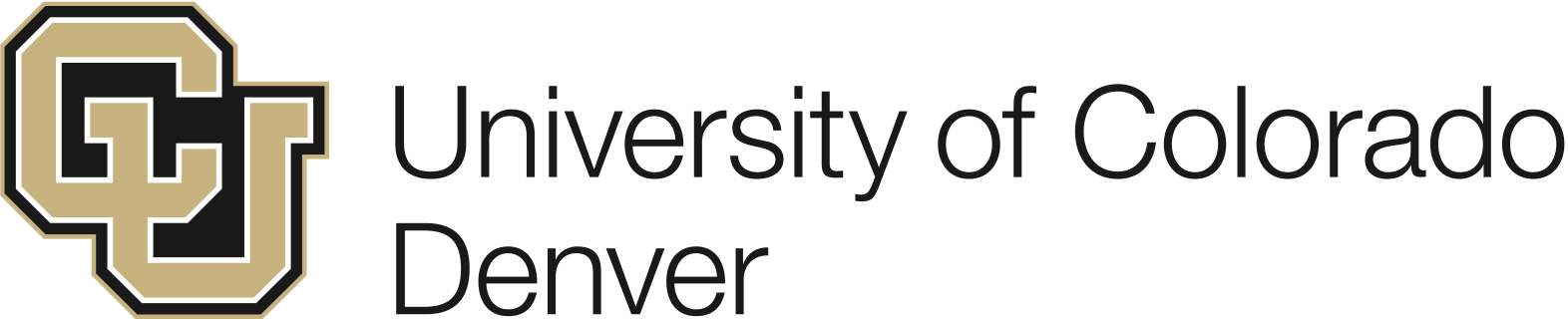 [Month Day, Year]Members of the Curriculum and Program Committee:[Insert program name] and [insert name of candidate’s doctoral faculty advisor], as advisor in the candidate’s doctoral program, are requesting that the following doctoral student be given an Instructor Appointment to teach the indicated courses at CU Denver for the academic year:	Candidate Name: 	Field of Expertise: 	Course(s) to be taught: The attached CV verifies that the candidate has a minimum of a Master’s degree in a relevant field, and the program has reviewed the candidate’s qualifications and determined that the candidate has the necessary skills and knowledge to teach the course(s) and has or, with support, will gain the pedagogical skills necessary to be successful with adult learners. The candidate has demonstrated qualifications for this limited instructor appointment based upon [provide brief narrative presenting basis for recommending this candidate for an instructor appointment].The candidate will receive instructional support for teaching the course through [provide description of instructional support to be provided. Could include regular meetings with the course supervisor or doctoral advisor, plan for regular observation and feedback, support provided through various programs on campus that provide instructional support, mentoring, etc.].As a program area, we understand doctoral students are approved for one year and are reevaluated yearly. Sincerely,School of Education & Human DevelopmentSchool of Education & Human Development